TOPIC: Numbers/ColorsEXAM:Likes and dislikesLEVEL: A1Name: ____________________________    Surname: ____________________________    Nber: ____   Grade/Class: _____Name: ____________________________    Surname: ____________________________    Nber: ____   Grade/Class: _____Name: ____________________________    Surname: ____________________________    Nber: ____   Grade/Class: _____This rubric shows that the student: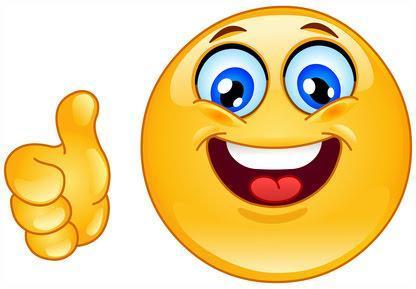 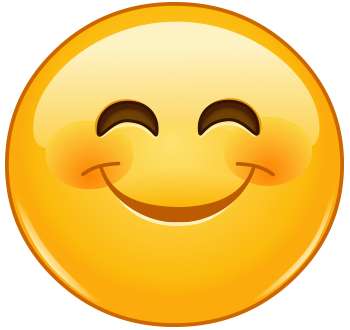 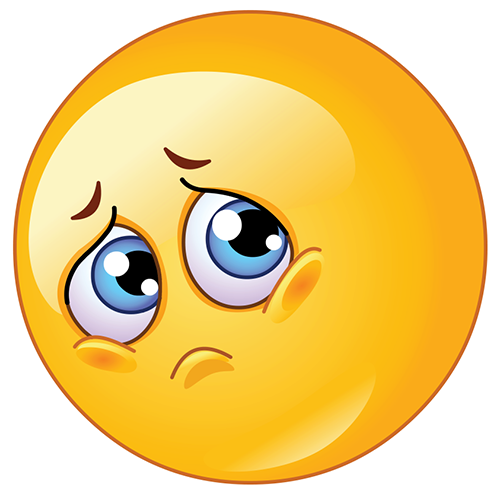 32 1understood the task and followed directionsrecognized the colors correctlyrecognized the numbers correctly  used correct sentence structure/syntax ( I like / I don’t like)spoke at an appropriate pacespoke clearly and pronounced the words correctlyprovided relevant informationComments: Total Points ______ / 21Total Points ______ / 21Total Points ______ / 211 - 34 - 910 - 1314 - 1718 - 21PoorUnsatisfactorySatisfactoryGoodVery good